Texte und Aufgaben aus den Zentralen Klassenarbeiten 4 Deutsch 2011/2017Schuljahrgänge 3/4 Sachtexte zu einem Thema verstehen Kompetenzbereiche: Lesen mit Texten und anderen Medien umgehen Sprache und Sprachgebrauch untersuchen und richtig schreiben Schreiben- Texte verfassenDer Luchs - ein alter Harzer kehrt zurückWer das Glück hat, einen Luchs zu beobachten, wird die schöne Katze nicht so schnell vergessen. Das große, hochbeinige Tier mit den Pinselohren, dem Backenbart und dem Stummelschwanz streifte früher durch ganz Europa, also auch durch Deutschland.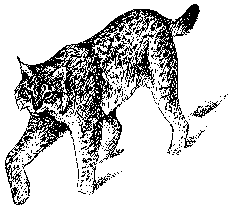 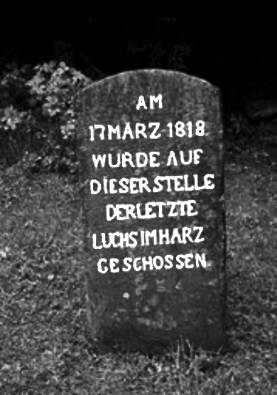 Der Lebensraum des Luchses war der ganze Harz, bis er im Jahre 1818 hier ausgerottet wurde. Der Luchs wurde wegen seines kostbaren Pelzes, aber auch wegen seines Jagdverhaltens verfolgt. Es störte die Menschen, dass er sich ebenso wie sie von Wild ernährte. Nun kehrte er rund 180 Jahre nach seiner Ausrottung in den Harz zurück. Im Sommer 2000 startete das „Luchsprojekt Harz“. Von da an bis zum Herbst 2007 wurden im Nationalpark Harz insgesamt 26 Luchse in die Freiheit entlassen und ausgewildert.Tabelle: Entwicklung des Luchsbestandes im Harz von 2000 bis 2009Die Tiere, die im Harz angesiedelt wurden, sind allerdings sehr scheu. Für Menschen sind sie kaum sichtbar, da sie sehr zurückgezogen leben. Einige Tiere wurden daher mit Halsbandsendern ausgestattet, welche wichtige Daten erfassen und speichern. Dadurch können Bewegungen und Aufenthaltsorte im Harz genau beobachtet werden. Es kann so herausgefunden werden, wie groß das Streifgebiet ist, welche Orte sie meiden oder welche Orte die Tiere für die Geburt bevorzugen. Durch dieses Projekt sollen die Menschen informiert werden und sich wieder an diese Tiere gewöhnen.Jedes Jahr wählt die Schutzgemeinschaft Deutsches Wild ein „Tier des Jahres“. 2011 ist es der Luchs.Aufgaben Schreibe gut lesbar und fehlerfrei.Kreuze die richtigen Aussagen an.Der Luchs  wurde im Harz ausgerottet.  hat immer im Harz gelebt.  kehrt nach 180 Jahren zurück.  lebt nun nicht mehr im Harz.Welche Informationen über den Luchs gehören zusammen? Verbinde.  Eine Information bleibt übrig.Warum wurde der Luchs verfolgt? Schreibe einen Satz aus dem Text fehlerfrei ab, der diese Frage beantwortet.          ____________________________________________________________________________________________________________________________Schreibe zwei im Text genannte Ziele des Luchsprojektes im Harz auf.____________________________________________________________________________________________________________________________________________________________________________________________________________________________________________________________5. 	Nutze zur Beantwortung der folgenden Fragen die Tabelle.	a) 	Wie viele Jungtiere wurden im Jahr 2003 wild geboren? 	__________ JungtiereWarum könnte in Zukunft auf eine weitere Auswilderung von Tieren verzichtet werden? _________________________________________________________________________________________________________________________________________________________________________________Entscheide, ob die Aussage richtig oder falsch ist. Kreuze an.Luchse können ihre Krallen einziehen.Ein Satzglied ist im oberen Satz unterstrichen. 
Kreuze den Satz an, in dem das gleiche Satzglied unterstrichen ist.Ihre Beute fressen Luchse nicht vollständig auf. Die Luchse kehren mehrmals zu ihrer Beute zurück. Luchse halten mit den Pranken die Beute fest.Ihre Beutetiere decken Luchse mit viel Gras zu.Bestimme im folgenden Satz die Wortarten.Die kleinen Luchse toben im Gras.Die 			_________________________kleinen			_________________________Luchse			_________________________toben			_________________________im			_________________________Gras.			_________________________Setze die Wörter richtig in die Sätze ein.Als der Förster an den Waldrand ___________, sah er ___________________.						kommen                  		ein Luchs   Die Daten des Halsbandsenders werden später ________________________.                  auswertenBilde zusammengesetzte Wörter und ergänze sinnvoll die Sätze.Beispiel: Sie jagen ihre Beute.  			Sie sind auf Beutejagd.Ein Luchs frisst viel.				Er ist ein ______________________.   Der Luchs ist schnell wie ein Blitz.		Er ist  _________________________.   In den folgenden Sätzen haben sich Fehler eingeschlichen. Streiche die fehlerhaften Wörter durch und verbessere sie auf der Linie darunter.Beispiel:Die Tiere sint sehr schäu.	 (2 Fehler)____      sind    scheu___________________________________________Der Förster nam sein Fernglas und blikte hindurch. 			   (2 Fehler)_______________________________________________________________Am Waldrant entdeckte er einen Jungen Luchs. 	    (2 Fehler) _______________________________________________________________Lena findet es nicht gut, dass im Harz wieder Luchse angesiedelt werden. Sie sagt: „Man sollte sich nicht in die Natur einmischen.“ Wie denkst du darüber? Schreibe deine Meinung im Satz auf und begründe sie. _______________________________________________________________________________________________________________________________________________________________________________________________________________________________________________________________________________________________________________________________________________________________________________________________________________________________________________________________________________________________________________________________________________________________________________________ Kontrolliere mit dem Wörterbuch.Die KlassenfahrtAufgaben Lies den Text und löse die Aufgaben. Schreibe lesbar. Nutze das Wörterbuch zur Kontrolle.Wann werden die Kinder auf Klassenfahrt sein?	________________________________________________________________Wie viele Angebote kosten weniger als 5 Euro?	 2		 3		  4		 5Kreuze an.	Suche für die Kinder passende Angebote. Verbinde. Ein Angebot bleibt übrig. InaTimOleKatiTina kann nicht schwimmen. Kann sie an der Kanutour teilnehmen?     	 Begründe.________________________________________________________________________________________________________________________________Ben und Elisa lösen gern Rätsel. Welche Angebote könnten ihnen gefallen?________________________________________________________________7.  	Kreuze die richtigen Antworten an. Ferropolis wird als „Stadt aus Eisen“ bezeichnet, weil  dort sehr viele Spiele veranstaltet werden. man dort etwas über Industriegeschichte erfährt. man dort mit dem Bus hinfahren kann. es dort mehrere Riesenbagger gibt.8.	Setze die Verben im Präsens ein. Schreibe fehlerfrei.	Paul (erfahren) _________________________ im Filmpark viel Interessantes.Karla (beobachten) ___________________________ die Tiere.Murat (lösen) ______________________ das Naturrätsel.Sophie und Leon (sein) ___________________ gute Schwimmer.9.	Unterstreiche in den Sätzen das Subjekt.Ersetze es durch ein passendes Pronomen und schreibe den Satz richtig auf. 	Beispiel: 
Der Lehrer schreibt einen Brief.
Er schreibt einen Brief. Ein Tierpfleger führt euch durch das Gelände.________________________________________________________________Im Streichelgehege füttern Karl und Johanna die Ziegen.________________________________________________________________________________________________________________________________10.	Setze ein Wort in die Lücke ein, das mit dem unterstrichenen Wort verwandt ist. Schreibe richtig.Beispiel: Die Klasse besucht den Filmpark. Ihr Besuch hat allen gefallen. Der Klassenlehrer plant einige Angebote.Seine _________________________ finden die Kinder sehr abwechslungsreich.Das Angebot 9 beinhaltet die Gestaltung von Postkarten.Die Kinder _____________________________ ihre eigenen Bilder. 11.	Schreibe den folgenden Satz fehlerfrei im Präteritum auf.	Im Wörlitzer Park fährt die Klasse mit der Fähre.________________________________________________________________________________________________________________________________12.	Verbinde die folgenden Sätze mit              oder 	Schreibe sie vollständig und richtig auf.	Der Lehrer kauft die Eintrittskarten. Sie können in das Museum gehen.________________________________________________________________________________________________________________________________Die Kinder staunen. Das Gebäude ist riesig.________________________________________________________________________________________________________________________________13.	Nina schreibt ihren Eltern eine Nachricht von der Klassenfahrt. 	Finde bessere Satzanfänge und schreibe den Text noch einmal auf. Achte auf die Rechtschreibung.						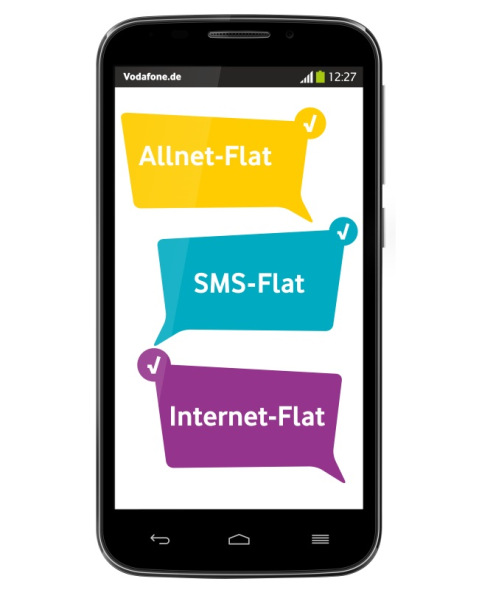 Nutze das Wörterbuch zur Kontrolle.Während einer 17-tägigen Treibjagd wurde 1818 der letzte Luchs des Harzes erlegt. Rund 200 Jäger und Treiber waren damals im Einsatz, um den Luchs als freilebendes Raubtier ausfindig zu machen und zur Strecke zu bringen. Der „Luchsstein“ bei Lautenthal erinnert noch heute an dieses Ereignis.Jahr2000200120022003200420052006200720082009Anzahl der ausgewilderten Tiere3905322200Anzahl der wild geborenen Jungtiere00533710161413 Steckbrief über den Luchs Steckbrief über den Luchs Aussehen:gut getarnt durch getupftes Fell bis 75 cm hoch und 120 cm langgroße Pranken, die das Einsinken im Schnee verhindernausgewachsener Luchs wiegt bis zu 35 kg Jagdverhalten: Einzelgängerin der Dämmerung und nachts auf Beutejagdhört eine Maus auf 65 m Entfernung, entdeckt einen Hasen auf 
300 m und riecht ein Reh, wenn es über 500 m entfernt ist Nachwuchs:ein bis zwei Junge im Mai oder Juniwird bis zu einem Alter von fünf Monaten gesäugt  Nahrung:Frösche, Mäuse, Hasen, Rehebraucht pro Woche mindestens zehn Kilogramm Fleisch               nachtaktiv   	      fressen Fleisch    gut getarnt   brauchen kein Licht zur Beutesuche  verhindern das Einsinken       große Pranken                             fressen Fleisch    gut getarnt   brauchen kein Licht zur Beutesuche  verhindern das Einsinken         getupftes Fell      fressen Fleisch    gut getarnt   brauchen kein Licht zur Beutesuche  verhindern das EinsinkenrichtigfalschEinige Luchse werden mithilfe von Halsbandsendern beobachtet.Luchse hören, sehen und riechen gut.Der Luchsstein soll auf die Rückkehr des Tieres aufmerksam machen. Im Jahr 2006 wurden zwei Luchse im Harz ausgewildert.Naturbad                                               Das Naturbad ist ca. 30 Minuten von eurer Jugendherberge entfernt. Dort werden verschiedene Wasserspiele veranstaltet und ihr könnt Volleyball spielen.Preis: 2,50 € pro Person Öffnungszeit: 10:00 Uhr bis 19:00 Uhr Erlebnispfad                                         Ein Lehr- und Erlebnispfad führt vorbei an Sprunggruben, Taststrecken und vielen verschiedenen Naturrätseln. Wer alle Aufgaben löst, der kann einen kleinen Preis gewinnen. Preis: 5 € pro Person, Dauer: ca. 2 Stunden 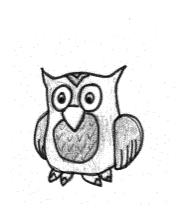 Waldrallye/Schatzsuche                      Während einer Waldrallye erkundet ihr das Wäldchen in der Nähe der Jugendherberge. Ihr rätselt rund um das Thema Natur und erhaltet Punkte sowie eine Urkunde.Preis: 1,50 € pro Person, Dauer: 1 h und 30 min 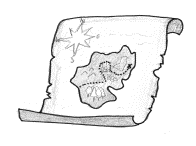 Spaßbad Woliday & Filmpark Wolfen Bei einem Tagesausflug könnt ihr das größte Spaßbad der Region besuchen und danach den Filmpark Wolfen. Dort entstand der erste Farbfilm und ihr erfahrt viel über die Filmherstellung.Anfahrt muss selbst organisiert werden.
Preis: 8 € pro Person Kanutour auf der Elbe                          Von der Jugendherberge aus geht es zum historischen Kornhaus an der Elbe, wo ihr mit einem Kanu startet. Vom Stadtteil Roßlau fahrt ihr mit dem Rad zurück zur Jugendherberge – eine tolle Teamerfahrung. nur für Schwimmer 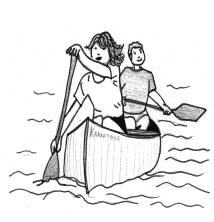 Preis: 25 € pro Person, Dauer: ca. 6 Stunden Tierpark Dessau	Der Tierpark in Dessau beheimatet 120 Arten. Ein Tierpfleger führt euch durch das Gelände und erzählt euch einiges über die Tiere. Ihr könnt die Tiere beobachten, im Streichelgehege die Ziegen füttern sowie auf dem Spielplatz toben.Bus auf Anfrage möglichPreis: 2,50 € pro Person, Dauer: ca. 2 Stunden Wörlitzer Park                                       Ihr erkundet den ganzen Tag das berühmte Dessau-Wörlitzer-Gartenreich. Der Besuch wird von einer tollen Gondelfahrt gekrönt. Zusätzlich könnt ihr eine Falknerei besuchen, um einen Einblick in das Leben von Greifvögeln zu bekommen. Anfahrt mit der Bahn möglich, Haltepunkte am Naturlehrpfad und am Informationszentrum 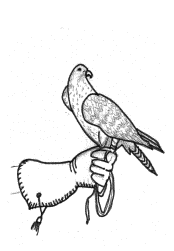 Preis: 6 € pro PersonAltes Industriegelände: Ferropolis     „Die Stadt aus Eisen“ hat viel zu bieten. Fünf ausgediente Riesenbagger mit bis zu 
30 Meter Höhe und 130 Meter Länge warten 
auf euch. Insgesamt 7.000 Tonnen Industrie-geschichte kann man dort hautnah erleben. Bus auf Anfrage möglichPreis: 6 € pro Person, halbtagsBauhaus Dessau                                                                                                                Jeder der sich für moderne Kunst interessiert, sollte unbedingt das Bauhausgebäude erkunden. Hier erfahrt ihr viel über die Gestaltung verschiedener Stühle, Sessel oder Lampen. Am Ende gestaltet jeder eine eigene Postkarte, die ihr von dort an eure Familie oder eure Freunde schicken könnt. Führung & Workshop: 4 € pro Person, Dauer: ca. 2 h und 30 minBauhaus Dessau                                                                                                                Jeder der sich für moderne Kunst interessiert, sollte unbedingt das Bauhausgebäude erkunden. Hier erfahrt ihr viel über die Gestaltung verschiedener Stühle, Sessel oder Lampen. Am Ende gestaltet jeder eine eigene Postkarte, die ihr von dort an eure Familie oder eure Freunde schicken könnt. Führung & Workshop: 4 € pro Person, Dauer: ca. 2 h und 30 minrichtigfalschIm Dessau-Wörlitzer-Gartenreich werden Naturrätsel gelöst.Bei der Waldrallye kann man Ziegen füttern.In Ferropolis kann man eine eigene Postkarte gestalten.Im Naturbad werden Wasserspiele veranstaltet.